Título/tema de la propuesta  Don Quijote de La Mancha: La aventura del rebuznoAutor: Luciana Ferraz da Silva¹ PIBID²Nivel recomendado: A1Objetivos● Conocer la historia de Don Quijote de La Mancha.● Ver un vídeo que relacione una historia acerca de Don Quijote.● Trabajar la interpretación en la lengua española.Contenido gramatical: • Comprensión de texto.• Expresiones de la lengua española: significado de palabras poco usuales o desconocidas.Contenido funcional: • Hacer la lectura del texto informativo.• Ver el vídeo.• Identificar palabras desconocidas que aparecen en el.• Hacer la apreciación crítica del vídeo asistido.Contenido lexical:• Lectura.• Vídeo. • Apreciación crítica.• Palabras desconocidas. • Análisis y interpretaciónTipo de tarea:• Realizar la interpretación del texto del vídeo.• Buscar el significado de palabras poco usuales o desconocidas en el diccionario.Tipo de actividades:• Comprensión lectora y auditiva; oral, interacción oral.Duración: 45 minutos. Dinámica: En la primera parte se dará un texto pedagógico para que los alumnos lean individualmente y tengan conocimiento de la obra de Don Quijote.Materiales necesarios:• Fotocopias del texto.• Vídeo sobre Don Quijote de La Mancha. Otros materiales: • Televisión; pendrive; diccionarios.Desarrollo de la propuesta: 	Don Quijote de La Mancha es una obra escrita por el escritor español Miguel de Cervantes y Saavedra (1547-1616). Don Quijote es una parodia bien humorada de los romances desarrollados durante la Edad Media. Las actividades a realizar se describen en la tabla 1.• Momento I: Inicialmente deberá ser dado el texto informativo para los alumnos, para que tengan un conocimiento básico para que puedan interpretar el vídeo.• Momento II: Después de que ya se haya establecido un conocimiento sobre la obra de Don Quijote, los alumnos deberán asistir al vídeo, escribiendo, como mínimo, 5 palabras que consideren desconocidas.• Momento III: Después de haber leído el texto y asistido al vídeo, se le darán algunas preguntas para hacer la interpretación. Después, los alumnos escribirán el significado de las palabras que consideraron desconocidas. Podrán hacer uso de diccionarios.• Momento IV: Siguiendo la tarea, los alumnos, al final, deberán hacer uma versión propia de las aventuras de Don Quijote de La Mancha e Sancho Pansa.TABLA 1DON QUIJOTE	Don Quijote de La Mancha es una obra escrita por el escritor español Miguel de Cervantes y Saavedra (1547-1616). El título original es "El Engenoso Fidalgo Don Quijote de La Mancha" (El ingenioso Fidalgo Don Quijote de la Mancha, en Español).	Don Quijote es una parodia bien humorada de los romances de caballería (desarrollados durante la Edad Media) compuesta por 126 capítulos, los cuales se dividieron en dos partes.	Cervantes comenzó a escribir en 1580 siendo que la primera parte fue escrita en 1605 y la segunda en 1615.	La historia relata los hechos de un ingenuo e hidalgo caballero medieval, Don Quijote. Al lado de él, están su caballo Rocinante y su fiel amigo y escudero: Sancho Panza.	Avido lector de las novelas de caballería, Don Quijote crea su propio mundo al lanzarse en diversas aventuras.	Él va en busca de justicia y de su bella doncella imaginaria (Dulcinea de Toboso), tal cual ocurrían en las novelas de caballería.	Aunque muchos pasajes son "invención" de su protagonista, la novela tiene un carácter realista.	Vale notar que su compañero Sancho presenta discursos más cohesionados y realistas que su protagonista.	La novela relata las historias y peripecias vividas por Quijote y su compañero en las regiones españolas: La Mancha, Aragón y Cataluña.	El gran valor humorístico de tales pasajes se encuentra entre las fantasías y locuras de su protagonista y la dura realidad vivida.	En medio de su "locura", Quijote traba batallas con molinos de viento (que imaginó ser gigantes). Además, guerrea contra el "ejército de ovejas" (que resulta en una paliza de los pastores del rebaño).	La novela termina cuando Don Quijote vuelve al "mundo real", es decir, cuando regresa a la casa y percibe que no hay héroes en el mundo.Frases de la Obra	"La libertad, Sancho, es uno de los más preciosos dones que los hombres recibieron de los cielos. Con ella no pueden igualarse los tesoros que la tierra encierra ni que el mar cubre; por la libertad, así como por el honor, se puede y debe aventurar la vida, y, por el contrario, el cautiverio es el mayor mal que pudo venir a los hombres.• "Entre los pecados más grandes que los hombres cometen, aunque algunos digan que es la soberbia, digo que es la falta de agradecimiento."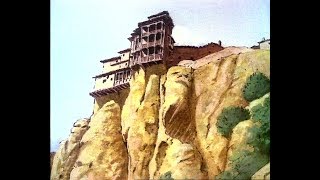 https://youtu.be/qI004HJg4Rc#QVIXOTE2015 #ELQUIJOTE2015 #QUIXOTE2015a) Mira la película sin audio y dije o que usted piensa que Don Quijote habla con Sancho Pansa?b) Ahora mira la película con audio y contesta si es la misma cosa que escríbiste y comparta com tus companeros.c) Escribir por lo menos 5 palabras que consideras desconocidas y buscar el significado en el diccionario.3- Escriba (V) para las preguntas verdaderas y (F) para las falsas justificando las falsas:(    ) Don Quijote no era un caballero andante.(    ) Don Quijote y Sancho Pansa lucharan com muchos hombres y saliran vitoriosos .(    ) Rocinante era el nombre del caballo de Don Quijote.(   ) Sancho Pansa siempre defendió su amigo hidalgo Don Quijote de sus tonterias y de todos los que querian hacer lo mal.a) Por fin escriba uma versión tuya sobre la película de las aventuras de Don Quijote y Sancho Pansa.Referênciashttps://www.todamateria.com.br/dom-quixotehttps://youtu.be/qI004HJg4Rc#QVIXOTE2015 #ELQUIJOTE2015 #QUIXOTE2015Actividades de reflexiónAutor: Luciana Ferraz da Silva¹ PIBID²¿Qué es un método?R.: Es un modo ordenado de proceder para llegar a un resultado o un fin determinado. Conjunto de reglas y objetivos destinados a la enseñanza de una actividad, un arte o una ciencia. 2) Indica y explica los elementos de los componentes del método.      R.: Enfoque se refiere a los principios teóricos:      - la teoría sobre la naturaleza de la lengua.      - y la teoría del aprendizaje.	El diseño enlaza la teoría con la práctica y en él se tiene en cuenta:      - Los objetivos del método.       - La selección del contenido linguístico y su organización, es decir, el   modelo de syllabus que incorpora el método.     - Los tipos de tareas de aprendizaje y actividades de enseñanza.     - El papel que juegan los docentes, los estudiantes y los materiales de enseñanza.	En los procedimientos se describen cómo un método particular pone en práctica su enfoque y diseño en el funcionamiento de la clase.¿Cuál es la diferencia entre método y enfoque?R.: - Método: teórico - práctico  ►proceso.      - Enfoque: teoría del aprendizaje ► las ideas, pensamiento, acción.¿Cuáles son los métodos y enfoques más difundidos en la enseñanza de español como lengua extranjera?R.: Método directo = enfoque situacional.	 Enfoque tradicionales y cognitivos, enfoque comunicativo.¿Cuál fue la contribuición del Método Directo en relación a los demás métodos? R.: Método directo: Significa desarrollar las destrezas orales (expresión oral y comprensión auditiva), desarrolla las cuatro destrezas lingüísticas, se utiliza siempre la lengua meta-diálogos, ejercicios de repetición, son las prácticas de la clase.6) Defina y relacione el programa nocional-funcional con el enfoque comunicativo. R.: Nocional-funcional: se basa en nociones y funciones, se refiere al contexto en el cual las personas se comunican y la intención concreta del hablante en un determinado contexto. Y el enfoque comunicativo tiene características generales, hace aciividades dinámicas fuera de la clase, trabaja en parejas, juegos incluyen materiales que los alumnos realicen sus tareas con confianza y destreza.7) ¿Qué es Enfoque por Tareas? R.: Es una forma de aprendizaje y conocimientos también, es decir, cuando se hacen las tareas en dobles o grupos se puede comunicar con las personas y así tener una interacción, lo que es una manera de trabajar el español.8) ¿Cómo podemos definir el término tareas?R.: Puede significar el final de un conjunto de actividades que se realizan.ACTIVIDADESDESCRIPCIÓNLectura del texto informativo.Aprender leyendo supone adquirir conocimientos sobre el tema.Comprensión lectora.Adquirir información para activar el conocimiento y encontrar la orgnización necesaria para hacer la interpretación.Decodificar palabras para extraer significados.Extraer palabras del vídeo com significado explícito o implícito.Apreciación crítica.Modificar las estructuras propias para acomodar la nueva información.ACTIVIDAD 1 - TEXTO INFORMATIVOACTIVIDAD  2 - Ver el vídeo LA AVENTURA DEL REBUZNO DON QUIJOTE DE LA MANCHA (1979) de YouTubeACTIVIDAD 3 –INTERPRETACIÓN Y SIGNIFICADO DE LAS PALABRAS ACTIVIDAD 4 – APRECIACIÓN CRÍTICA